Circolare 26-2022								Cesena, 30/9/22Agli alunni delle classi di entrambi i plessi alle loro famiglie, p.c. ai docenti Oggetto: Sportello d’ascolto plesso ITI e plesso IPSIASi informano gli studenti e le famiglie che sono attivati gli sportelli d’ascolto con la dott.ssa Valentina Lunghi per il plesso ITI e il dott. Tommaso Balbi per il plesso IPSIA.
I colloqui sono gratuiti e rispettano la legge sulla privacy e sul segreto professionale.Si ricorda ai docenti che per richiesta interventi sulle classi e per qualunque necessità di confronto con gli operatori/trici dello sportello è bene contattare la FS progetti/ausilio scolastico prof.ssa Chiara Ferriero, titolare dei rapporti con gli operatori/trici dello sportello.graziePer Info e Prenotazioni:
Plesso ITI dott.ssa Valentina Lunghi – Avvio attività 5 ottobre 2022
WhatsApp: 331-2755001
Mail: dott.ssavalentinalunghi@gmail.com
Plesso IPSIA dott. Tommaso Balbi – avvio attività 21 ottobreWhatsApp: 3471440065
Mail: Tommaso.balbi@ispascalcomandini.it
altri modi: prenotazione su foglio semplice lasciato nella cassetta davanti ufficio didattica
Il Dirigente Scolastico  
Prof. Francesco Postiglione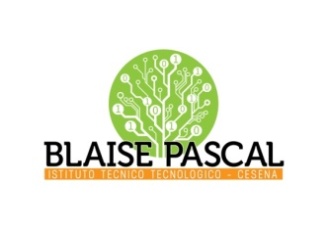 ISTITUTO Superiore 
Pascal/ComandiniP.le Macrelli, 100 
47521 Cesena 
Tel. +39 054722792 
Cod.fisc. 90076540401 - Cod.Mecc. FOIS01100L
FOIS01100L@istruzione.itFOIS01100L@pec.istruzione.it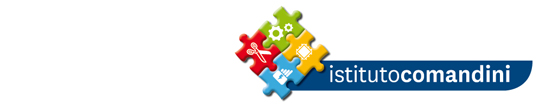 